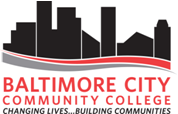 PCA # 01157BCCC FEDERAL WORK STUDY PROGRAM2022 - 2023 POSITION REQUEST FORMName of Department Office (on campus):	Natural and Physical Sciences________ Name of Organization (off-campus):	             Life Science Institute, UMB BioPark___Mailing Address:				801 W. Baltimore Street, 2nd floor_____					             Baltimore, Maryland 21201__________Title of Position: 			            Office Aide_____________Number of Students desired to fill this position: ___ONE___Qualification(s) required (may attach additional statement):Any qualified student with at least 8 college credits, preferably with a B or higher letter grade in any of the science courses. Responsibilities of Position: _____________Please see job description attached below___________Number of hours per week (If unknown indicate that hours will vary). Hours will vary but not to exceed 20 hours per week________________________________Supervisor Name:	Gillespie, Kathleen kgillespie1@bccc.edu_________________Back up Name(s):	1. Paraskevoudaki, Frederick FParaskevoudaki@bccc.edu  			_______________________________________Address:		801 W. Baltimore Street___________________			Baltimore, MD 21201_____________________			______________________________________Location:		2nd floor – Faculty Office Suite reception counter Phone Number(s):	410-462 7610____________________________Email Addresses:	kgillespie1@bccc.edu_________________BALTIMORE CITY COMMUNITY COLLEGEJOB DESCRIPTIONDate: October 25, 2022JOB DESCRIPTIONPOSITION:  Office AideSupervisor’s Title: Biotechnology Program Coordinator Department: Natural and Physical Sciences Division: Academic AffairsDUTIES AND RESPONSIBILITIES:General Description:Individual will report to the Biotechnology Program Coordinator situated at the Biopark campus and be responsible for timely performance of routine and other assigned tasks. Essential Functions:Willingness to be trained, follow directions of supervisor, and adhere strictly to College and Department policies and procedures. Answer telephone, screen callers, relay messages, greet visitors and deliver inter-office correspondences. Perform all other front desk functions. Open, sort, screen mail and file as required.  Pick up and deliver materials as required between Liberty Campus and Bio-Park locationOperate office equipment such as scanner, photocopier, and fax machine. Ensure strict confidentiality of college. department and all other documents. Assist Supervisor when needed with any other administrative duties. Administrative requirements:Sign in and out in the daily log for attendance, write daily activities in lab logbook. Give at least 24-hour notice for any planned absence.For any unplanned absence, Call to inform supervisor/department Admin. Assistant.  Education:Any qualified student with at least 8 college credits, preferably with a B or higher letter grade in any of the science courses. Employee: ________________________________________       Date_________________Supervisor signature ________________________________     Date _________________